La sajuriana Danza popular principalmente en la zona centro-sur de Chile. Se baila en pareja suelta, en la cual cada integrante debe llevar un pañuelo. No tiene una vestimenta única, sin embargo habitualmente se utiliza la del “huaso y la china”, igual que la cueca.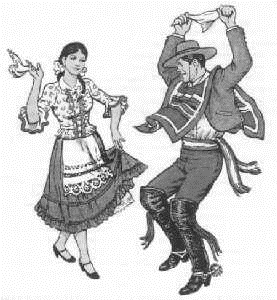 Los pasos principales de esta danza son el zapateo y el escobillado, muy similares a nuestra danza nacional.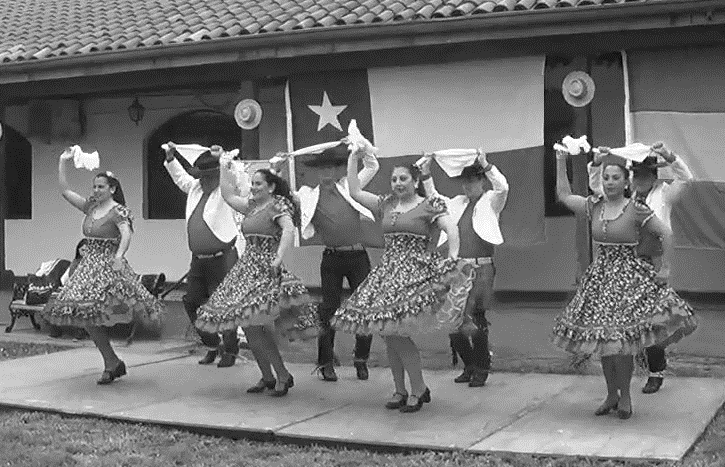 Actividad 1: practica los pasos de la cueca (media luna), correspondiente al video que te enviamos a classroom.Actividad 2: practica los pasos de la sajuriana, correspondiente al video que te enviamos a classroom.Actividad 3: primero elige una danza de las que hemos visto, la cueca o la sajuriana. Segundo debes entregar un video (breve) o fotos (mínimo 3) o un Power Point sobre la danza que has elegido. Si decides enviar un video o foto, debes realizar lo solicitado en los videos enviados a classroom. Si decides hacer un PPT debes describir la vestimenta de cada integrante, los pasos, y también las fortalezas y dificultades que has tenido para bailarla.“Aprendamos nuestro folclore en familia”Mes: OctubreASIGNATURA:  Educación Física y SaludASIGNATURA:  Educación Física y SaludGUÍA DE APRENDIZAJEProfesor(a): Carlos Leiva – Camila SaavedraGUÍA DE APRENDIZAJEProfesor(a): Carlos Leiva – Camila SaavedraGUÍA DE APRENDIZAJEProfesor(a): Carlos Leiva – Camila SaavedraNombre Estudiante:Nombre Estudiante:Curso: 1° Medio  Unidad 2: Folclore nacionalUnidad 2: Folclore nacionalUnidad 2: Folclore nacionalObjetivo de Aprendizaje: OA 1: perfeccionar y aplicar controladamente las habilidades motrices específicas de locomoción manipulación y estabilidad…Objetivo de Aprendizaje: OA 1: perfeccionar y aplicar controladamente las habilidades motrices específicas de locomoción manipulación y estabilidad…Objetivo de Aprendizaje: OA 1: perfeccionar y aplicar controladamente las habilidades motrices específicas de locomoción manipulación y estabilidad…Indicadores de evaluación:Perfeccionan las habilidades motrices específicas y las aplican en secuencias de movimientos rítmicos; por ejemplo: en una rutina de suelo en gimnasia, en aeróbica, de manera individual, con un compañero, con y sin música. Perfeccionan y utilizan controladamente las habilidades motrices para elaborar esquemas rítmicos y expresivos, con y sin implementos. Indicadores de evaluación:Perfeccionan las habilidades motrices específicas y las aplican en secuencias de movimientos rítmicos; por ejemplo: en una rutina de suelo en gimnasia, en aeróbica, de manera individual, con un compañero, con y sin música. Perfeccionan y utilizan controladamente las habilidades motrices para elaborar esquemas rítmicos y expresivos, con y sin implementos. Indicadores de evaluación:Perfeccionan las habilidades motrices específicas y las aplican en secuencias de movimientos rítmicos; por ejemplo: en una rutina de suelo en gimnasia, en aeróbica, de manera individual, con un compañero, con y sin música. Perfeccionan y utilizan controladamente las habilidades motrices para elaborar esquemas rítmicos y expresivos, con y sin implementos. Recursos de aprendizaje: Videos explicativos sobre las actividades a realizar (classroom). Preguntas a través de classroom.Recursos de aprendizaje: Videos explicativos sobre las actividades a realizar (classroom). Preguntas a través de classroom.Recursos de aprendizaje: Videos explicativos sobre las actividades a realizar (classroom). Preguntas a través de classroom.